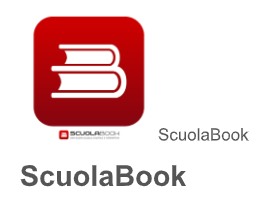 Scuola Book è utilizzata da Atlas – Editrice La Scuola – SeiI libri possono essere consultati on line oppure scaricati tramite AppQuesti sono i passaggi:Vai sul sito www.scuolabook.it e ACCEDI con e-mail e password (o registrati se è la prima volta che usi la piattaforma) Inserisci il coupon (che può essere incollato sulla copertina  o stampato sulla prima pagina del libro 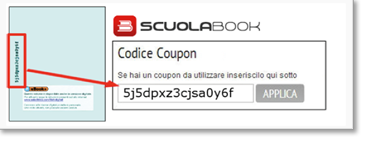 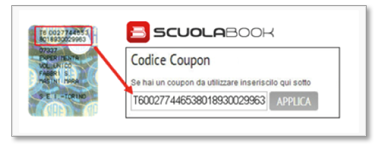 Il libro sarà inserito nella tua libreria ScuolaBookPuoi  leggerlo on line cliccando su Webreader oppure scaricare il libro sul tuo dispositivo usando l’App (Applicazioni Scuolabook)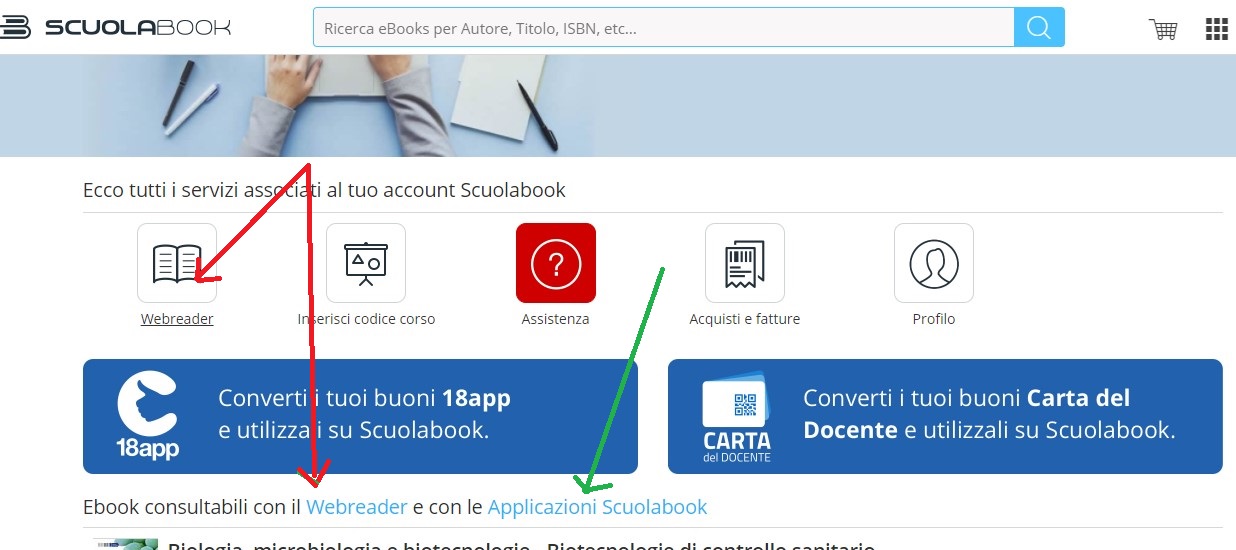 Per altre informazioni puoi consultare il sito delle case editrici ATLAS  https://www.edatlas.it/it/contenutidigitali/libri-digitaliSei https://www.seieditrice.com/it/home/digitale/libri-digitaliLa scuola https://lascuola.zendesk.com/hc/it/articles/203524663-Ho-un-titolo-del-catalogo-Editrice-La-Scuola-come-posso-ottenere-il-libro-digitale-Edizioni nuove La scuola 2019 2020 https://lascuola.zendesk.com/hc/it/articles/360032776231-Ho-un-testo-novit%C3%A0-2019-quali-sono-i-passaggi-per-scaricare-l-ebook-interattivo-